Application for STMSU Positions 2020-2021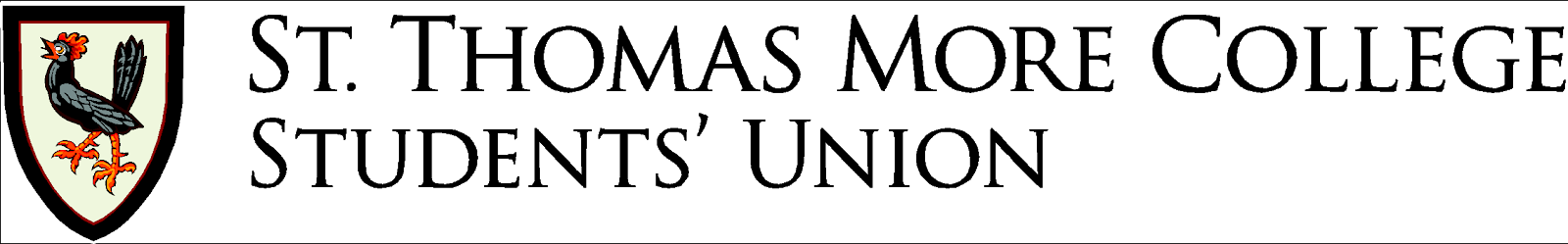 Name:_____________________________________                             NSID:_________________________Email:____________________________________________I am running for the Position:__________________________________________________a) First Year Representative b) Student at LargeREQUIREMENTS: You must be a self-declared STM student to run. First Year Representative is an elected Executive Position. You may be required to give a speech to the assembled student body on a determined date if you are running against another student. When the date is set you will be notified at least two weeks in advance. In this speech, you are to outline your plans and qualifications for office. If you are running unopposed, then the election committee has the option to opt out of planning a forum. Since this is an Executive position you will be expected to attend every meeting unless unable to do so.Student at Large (SAL) is a nonelected member of the STMSU, they are appointed at the discretion of the sitting STMSU executive. As a SAL you can be appointed to sit on various boards around St. Thomas More College and you can participate in executive committee meetings as well as assist the union in most endeavours. If elected or appointed, I understand that outside activities, including work, homework, and extra-curricular activities, cannot habitually interfere with the duties of my position; specifically attendance of weekly meetings. I further understand that the expectations of my position and relationship to the STMSU are subject to structure by the STMSU Constitution and Bylaws. I understand that if I fail to meet the requirements of my position according to the STMSU constitution, I may be subject to removal from office. For more information please refer to the most recent STMSU Constitution at:https://stmsu.ca/index.php/2018-2019-stmsu-constitution/Name:___________________________________	 Date Signed:____________________________
Signature:____________________________________ 
        The above information is true, and I am a self-declared STM student that will be in enrolled in school for the entirety of my STMSU executive position.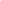 *Please email the filled-out form to Richard Medernach at: rmedernach@stmcollege.ca